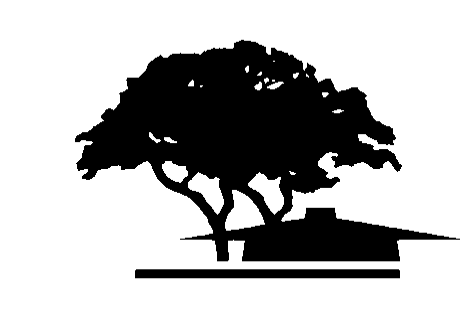 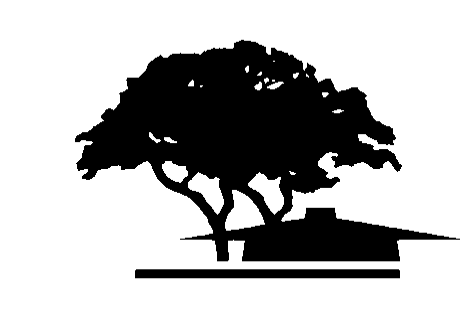 LOCATION:		Room 6502TIME:			1:30 – 3:00PM  ITEMSTIMETOPICSLEADERSEXPECTED OUTCOME11:30-1:35Minutes—3/13/2018TrichairsApproval21:35-1:40AnnouncementsSEWDiscussion31:40-2:00Math Equity ChairMorrisDiscussion42:00-2:20Program ReviewHolcroftDiscussion52:20-3:00 Brainstorm SpringSEWDiscussion